Jaký je původ slova masopust a proč úzce souvisí s karnevalem?Vánoce jsou už daleko za námi a my se nacházíme na období masopustu. Přemýšleli jste někdy nad slovem masopust? Jak mohlo vzniknout? Slyšíme v něm kromě “maso” také “pustit” nebo možná dokonce i “půst”, a přitom je to doba, kdy si i naši předci dopřávali k jídlu hodně masa, slavili a hodovali. Jak si to vysvětlit?V dnešní době označujeme slovem masopust období od Tří králů do Popeleční středy. Začíná tedy po vánočních svátcích a jeho konec je nepravidelný, protože Popeleční středa vychází každý rok na jiné datum. Podle tradice připadá na 46. den před Velikonoční nedělí a ten najdeme v rozmezí od poloviny února do počátku března. Letos nás Popeleční středa čeká 17. února. Na ni navazuje postní období dlouhé 40 dní a po něm následují Velikonoce. Během masopustního období se tradičně pořádaly zabíjačky, hodovalo se, veselilo, často se konaly svatby.Masopust jako Loučení s masemPro úplné objasnění původu slova masopust se ale musíme podívat hlouběji do minulosti. Dříve totiž mělo trochu užší význam. Lidé jím označovali pouze poslední tři dny masopustního období, tedy masopustní neděli, pondělí a úterý. V tyto dny se připravovalo slavnostní jídlo, konaly se taneční zábavy a průvody maškar. A tady se konečně dostáváme k vysvětlení – lidé se během masopustu veselili a loučili se přitom s masem, které při následujícím předvelikonočním půstu nebudou konzumovat.Toto veselí všude končilo přesně o půlnoci. Ponocný zatroubil na roh a lidé byli vyzvání, aby se rozešli do svých domovů. Začala totiž popeleční středa a s ní přísný předvelikonoční půst.Dnes se již asi na většině míst neslaví masopust v takovém rozsahu, jako tomu bylo dříve. Ale asi většina z nás se v této době zúčastní nějakého karnevalu nebo průvodu maškar.Milé děti a milí rodiče,Tento týden jsme se všichni chystali a těšili na karneval, který jsme si měli uspořádat společně v naší MŠ.Situace se bohužel změnila, a i když se nám to vůbec nelíbí, musíme zůstat doma a myslet především na naše zdraví.Ale i tak jsme na vás nezapomněly a alespoň na dálku vám připravily pár tipů a rad na to, jak si zkrátit alespoň na chvíli ty naše dny v karanténě.Budeme moc rády, když nám poskytnete zpětnou vazbu prostřednictvím fotografií, na nichž budou vaše děti v nějakém karnevalovém kostýmu. Tyto fotografie můžete zasílat na email d.cileckova@msborsice.czVzhledem k tomu, že Vaše děti navštěvují již poslední ročník mateřské školy, přikládáme pracovní listy a omalovánky, které děti můžou přinést vypracované do MŠ po skončení karantény.Všem vám přejeme hodně zdraví, spoustu trpělivosti, pozitivní mysl a těšíme se na vás stráááášně moc! Vaše paní učitelky Šárka a Jitka 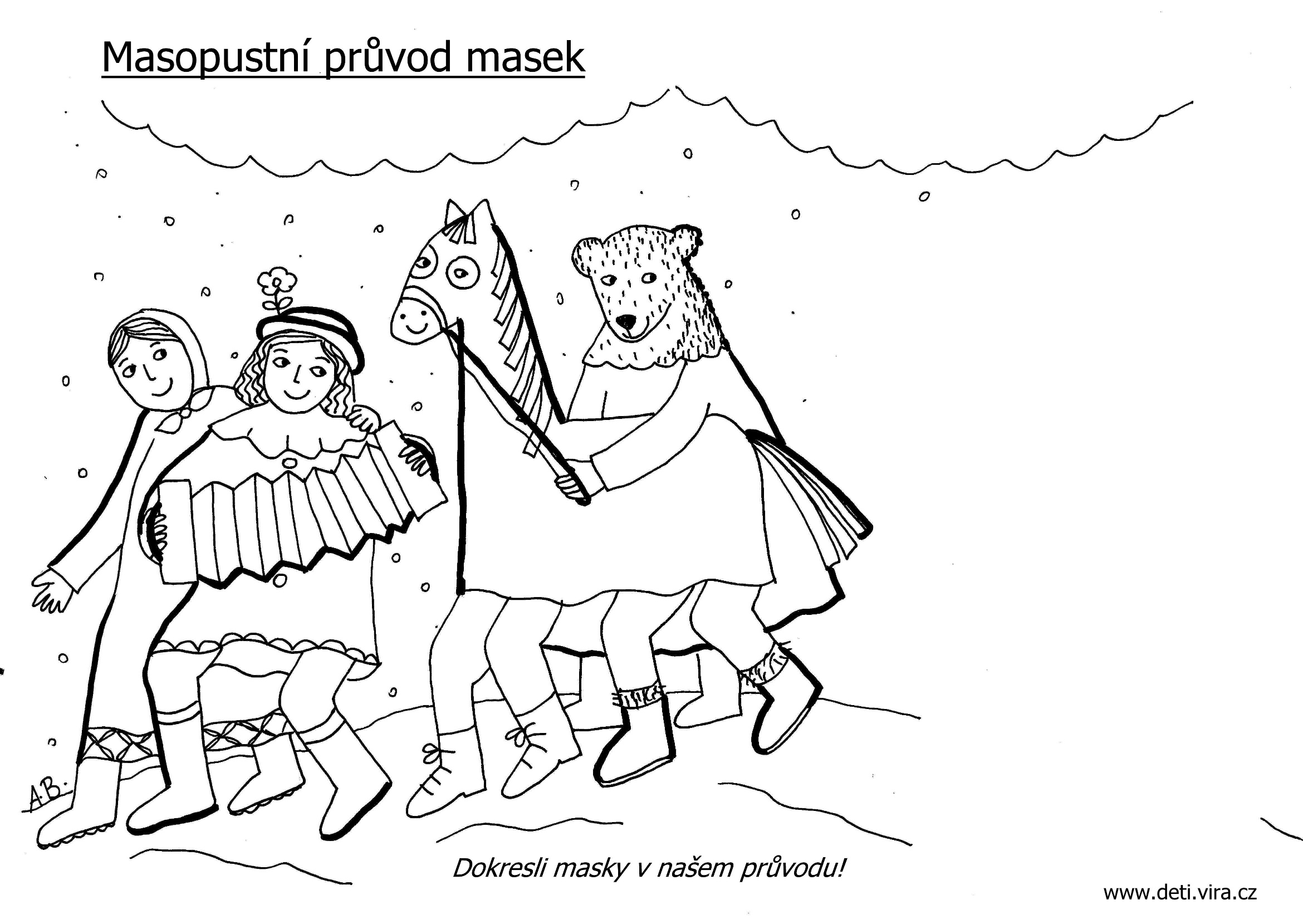 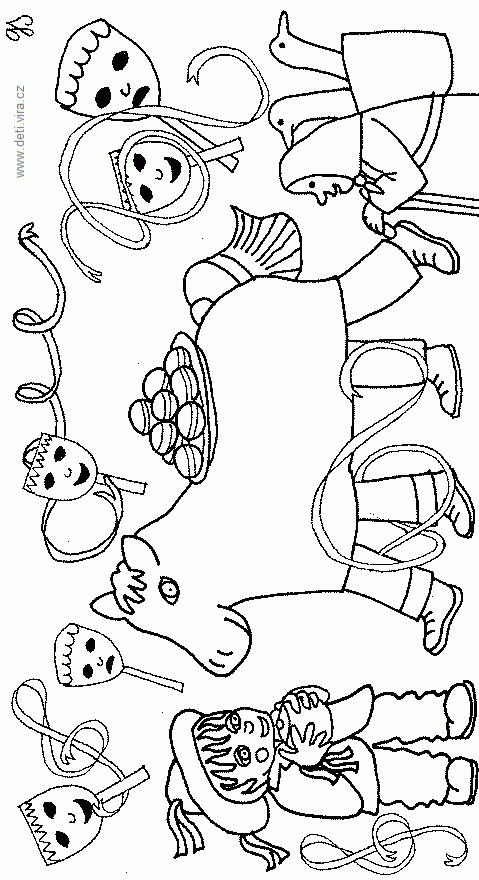 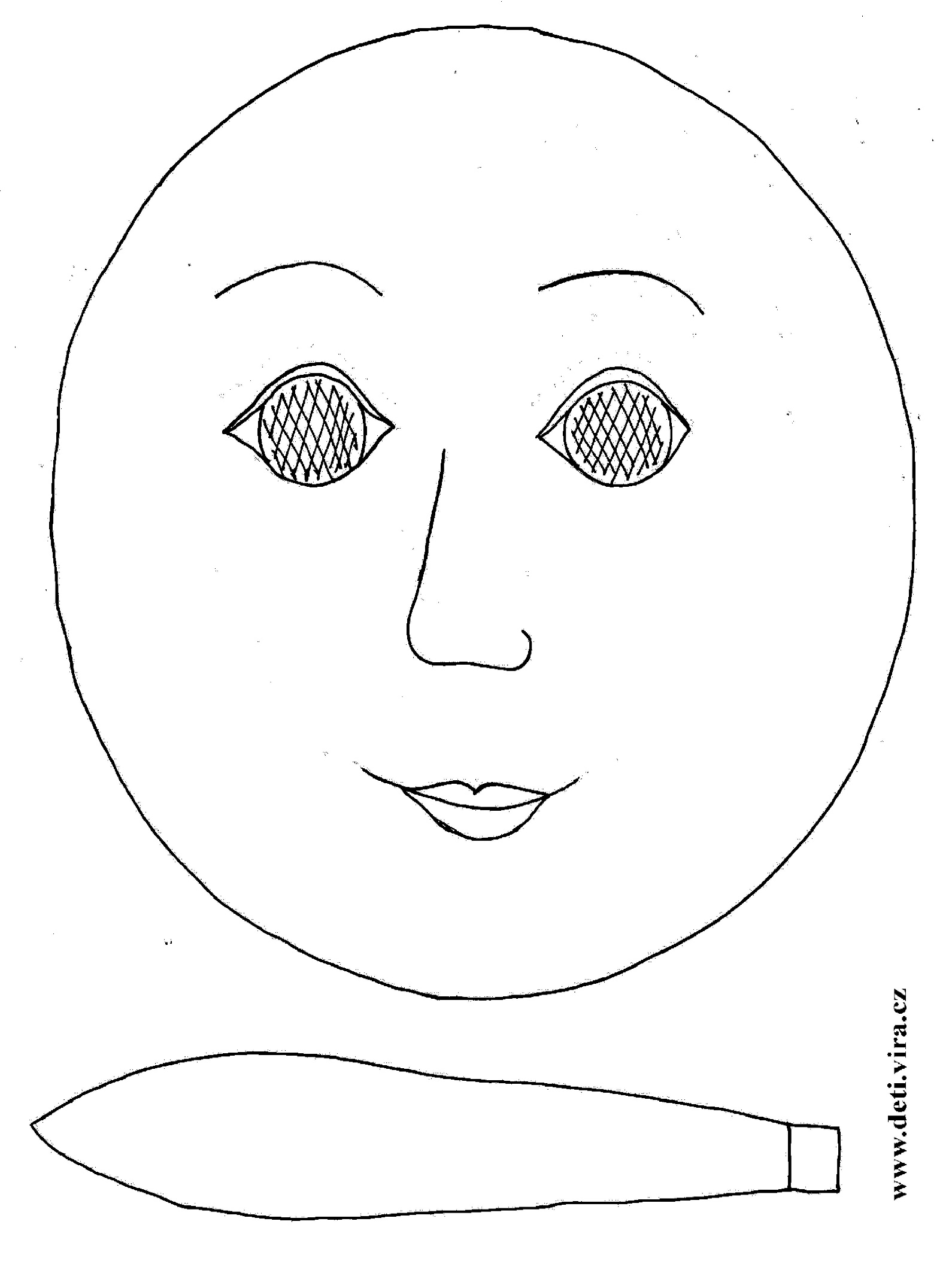 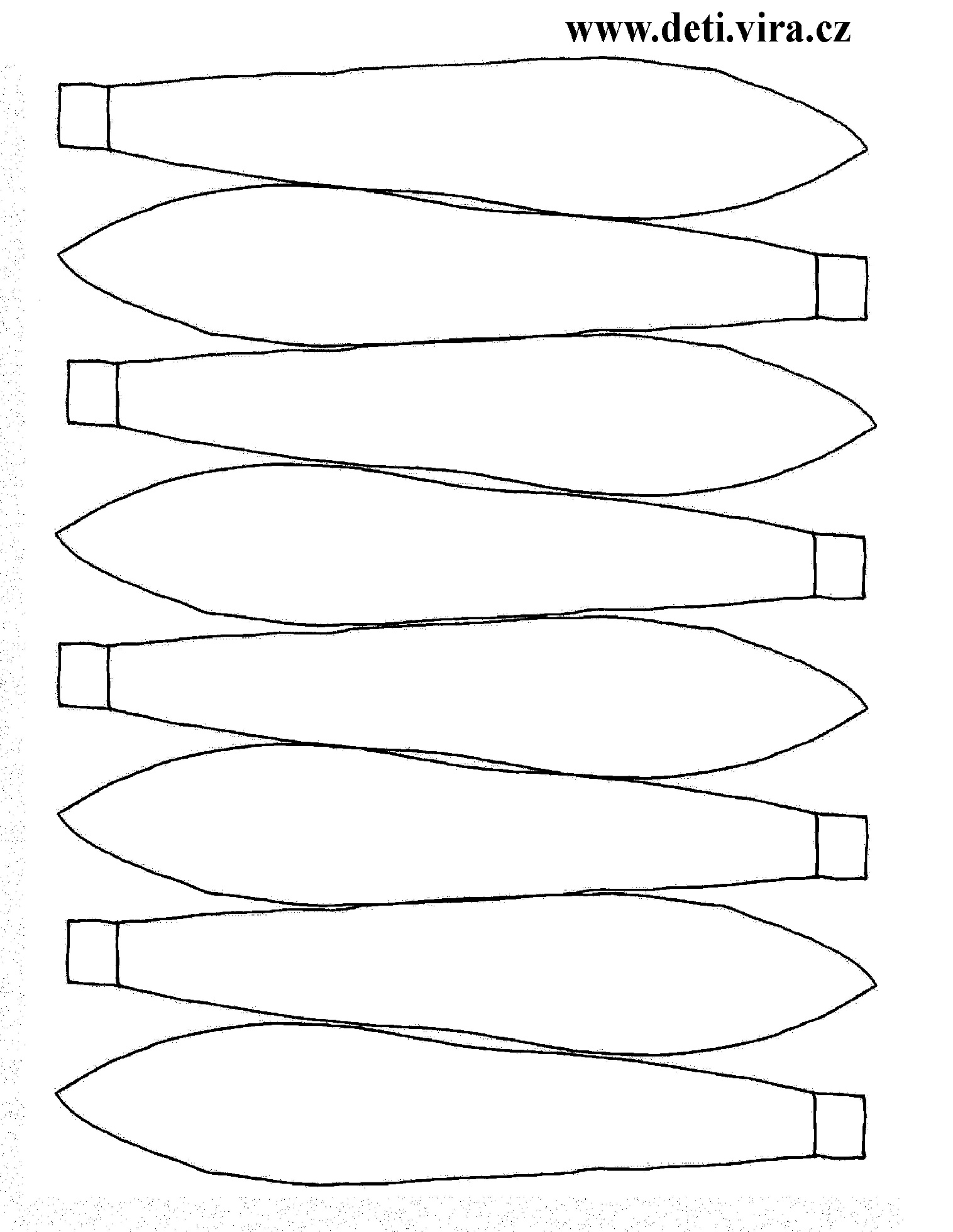 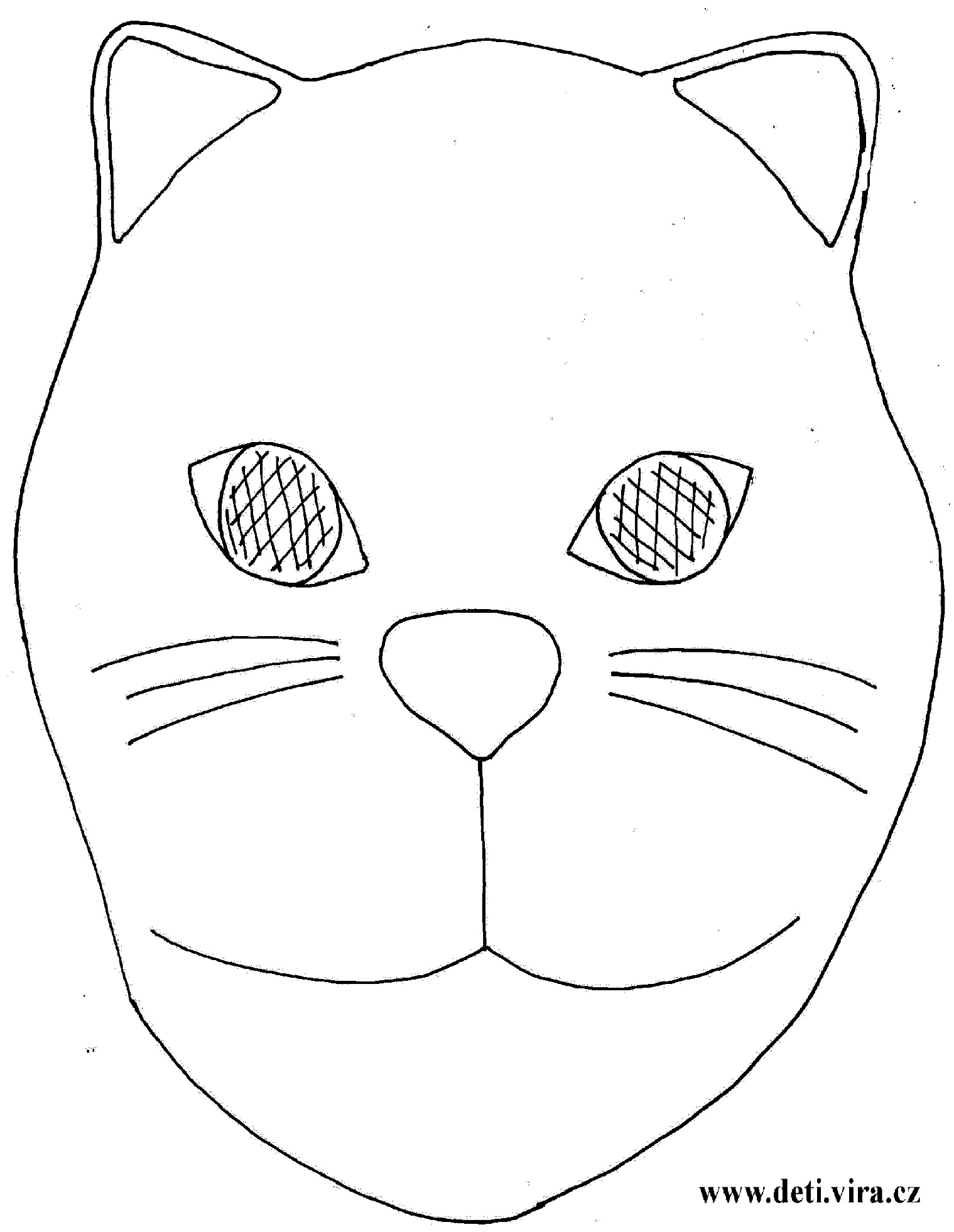 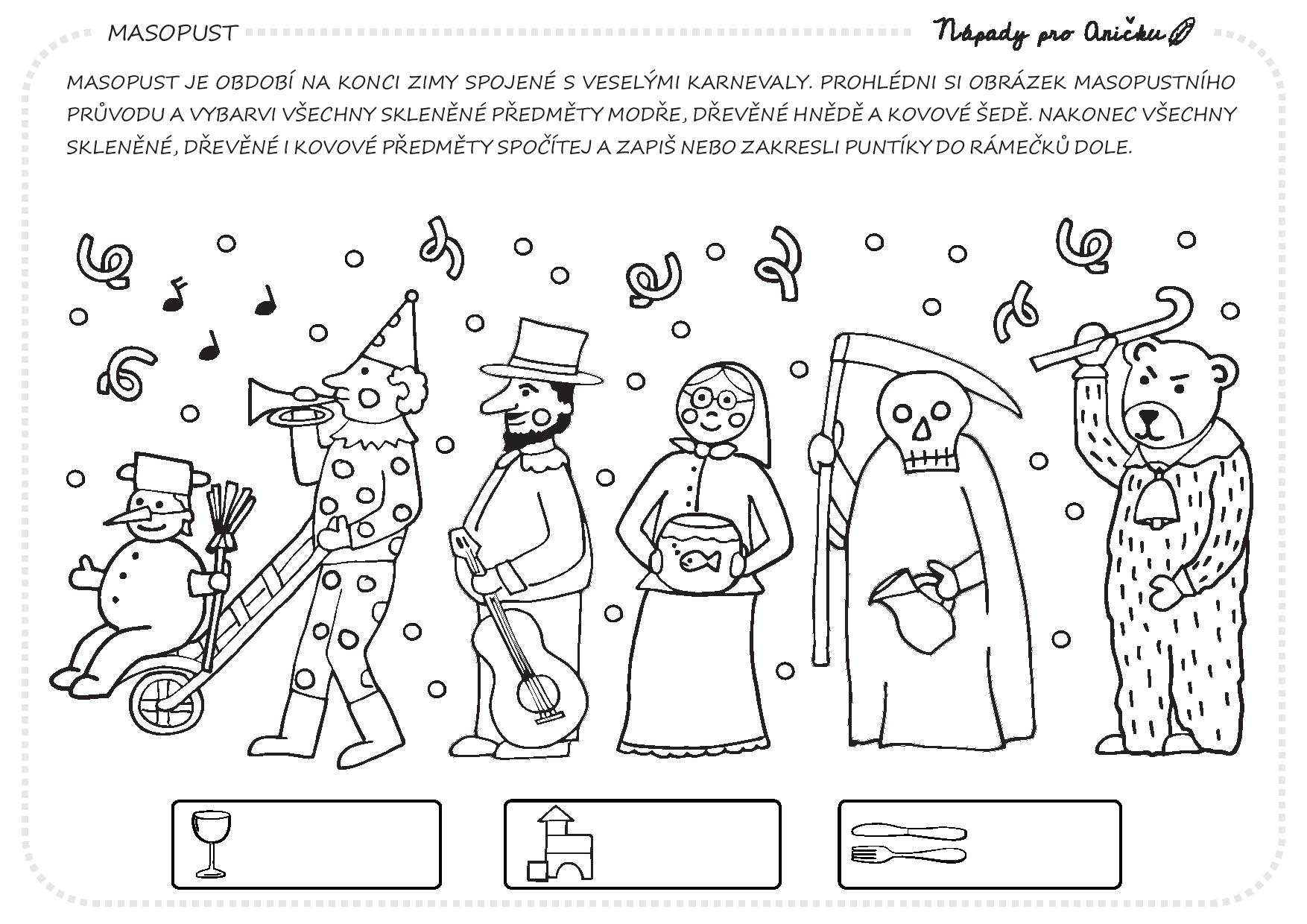 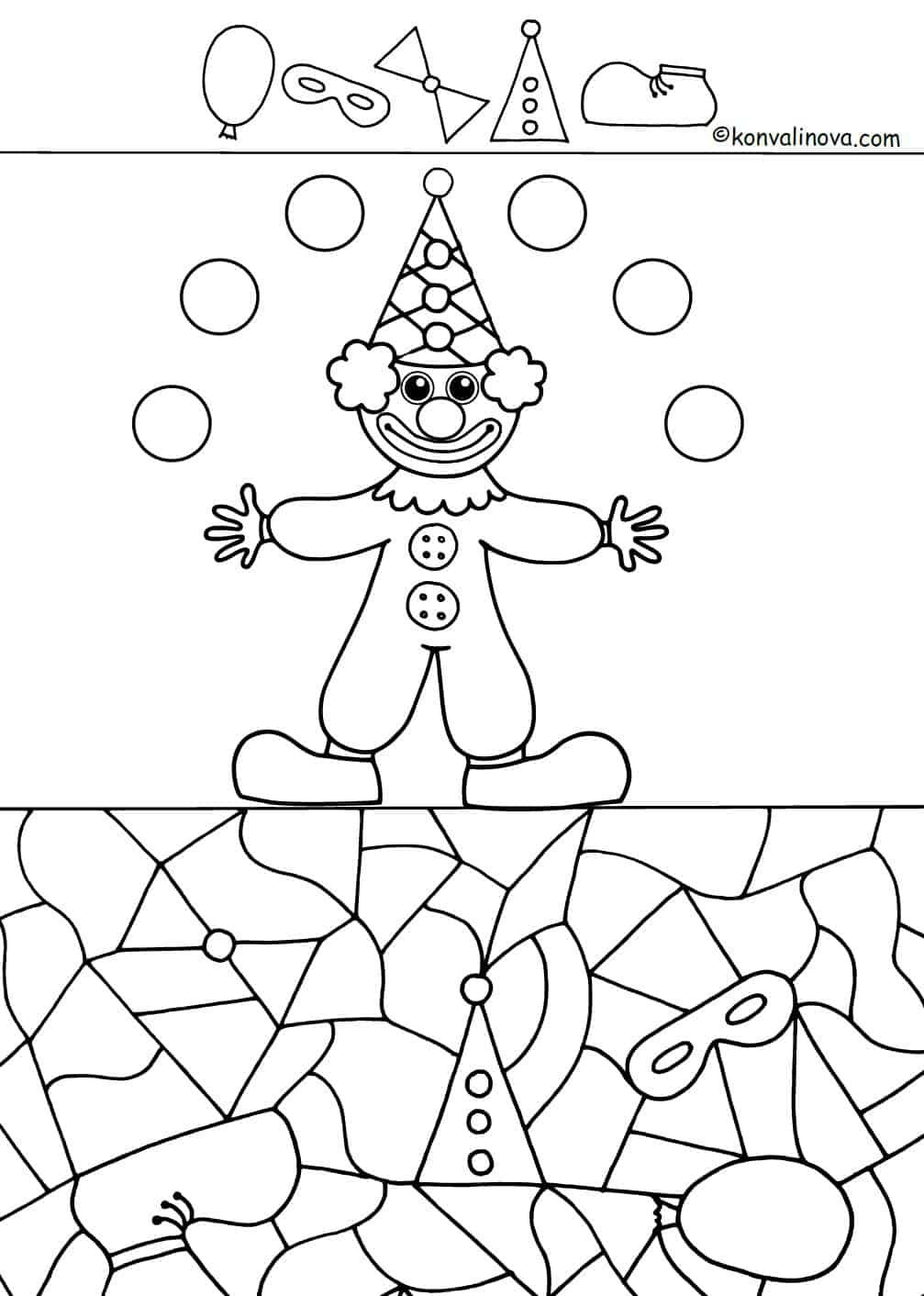 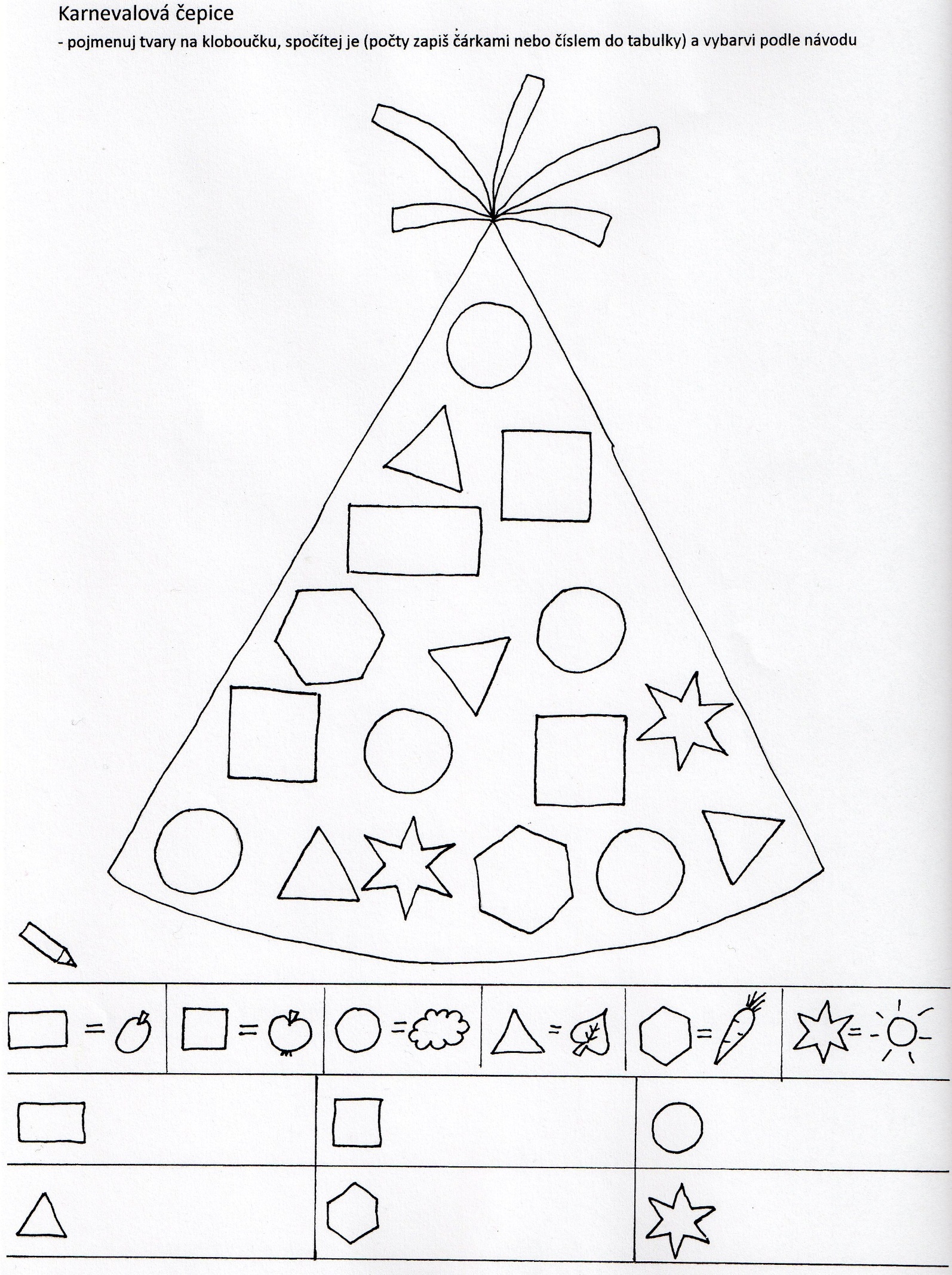 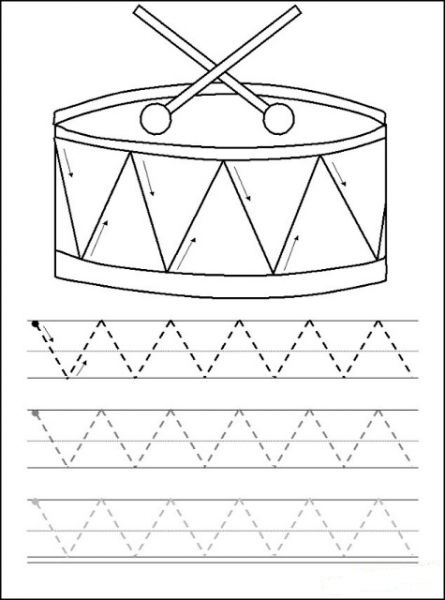 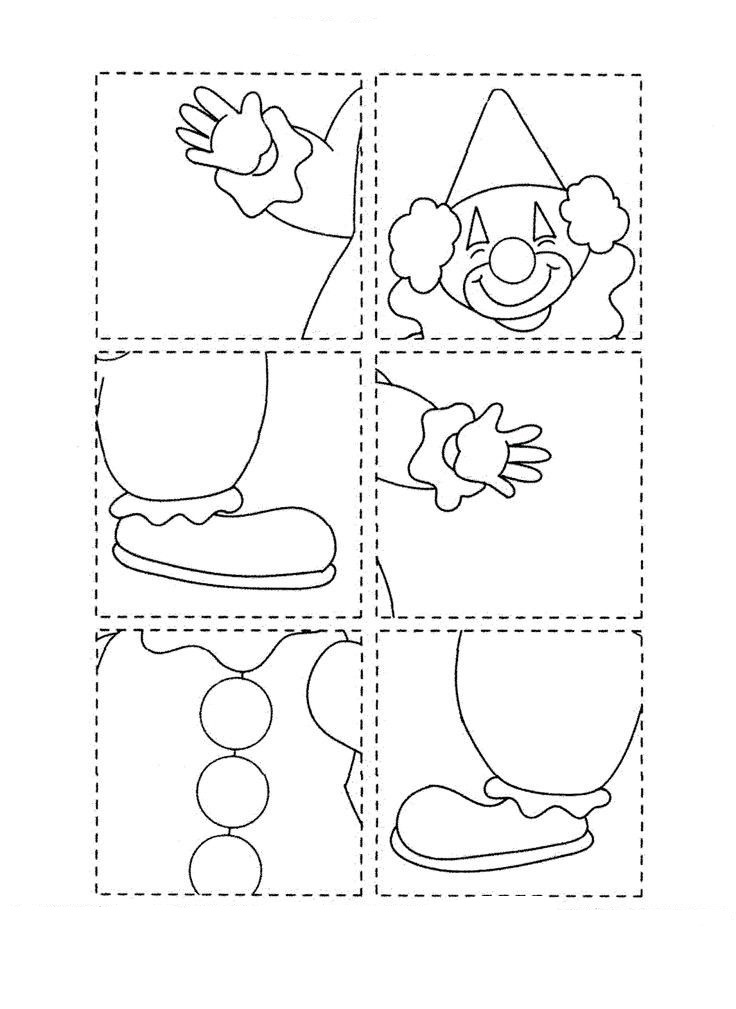 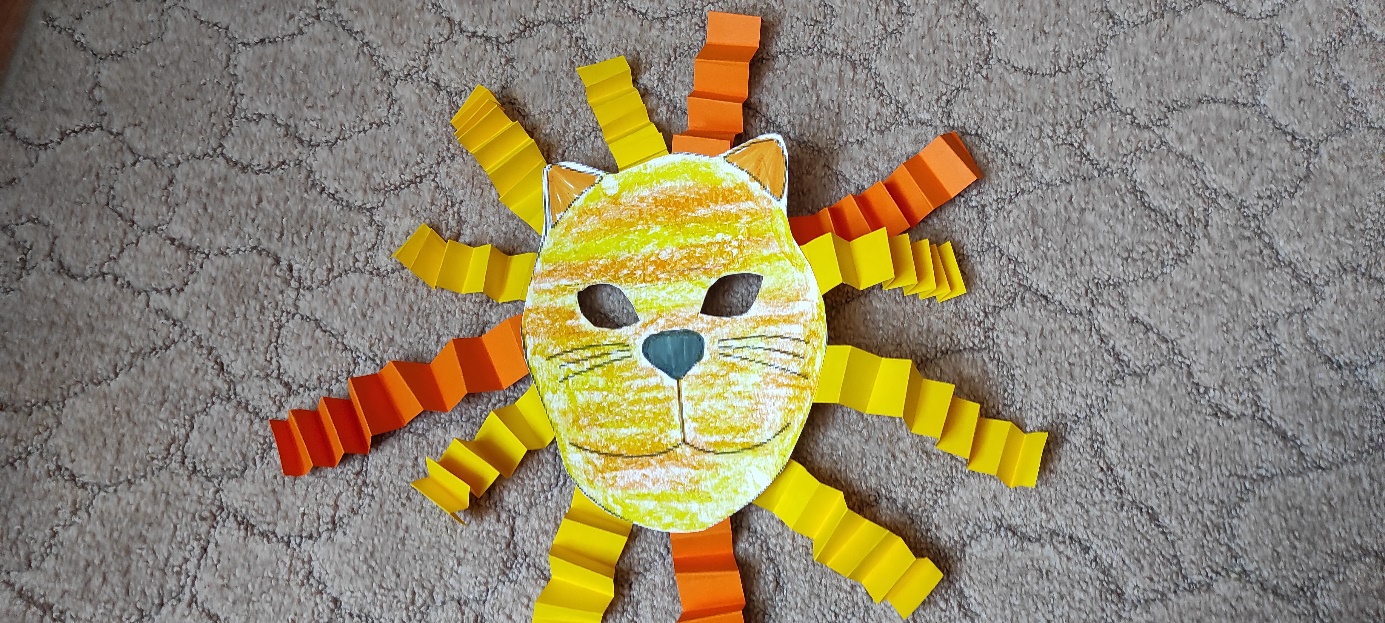 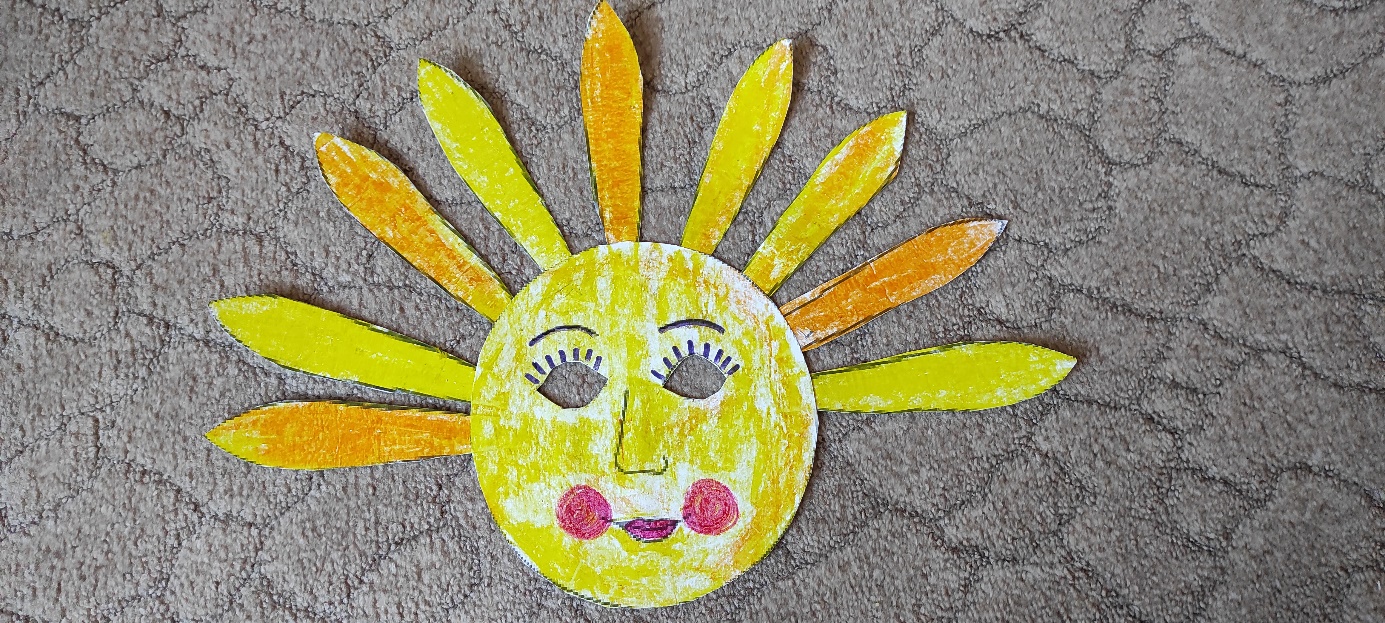 